Srednja medicinska škola Slavonski Brod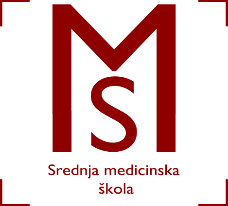 Vatroslava Jagića 3A
RASPORED KLINIČKIH VJEŽBI ZA 2.POLUGODIŠTEŠKOLSKA GODINA 2016/2017SMJER: MEDICINSKA SESTRA OPĆE NJEGE/MEDICINSKI TEHNIČAR OPĆE NJEGERAZRED: 4.ANAPOMENA: RASPORED JE PODLOŽAN PROMJENAMA ZBOG SPECIFIČNOSTI RADA SREDNJE MEDICINSKE ŠKOLE SLAVONSKI BROD.U slučaju nejasnoća, problema i dodatnih pitanja vezano uz raspored, učenici se mogu obratiti satničarima:DIJANA TOMAŠEVIĆ, bacc.med.techn. : dijana.tomasevic1986@gmail.comSUZANA KRIŽANOVIĆ MAURER, bacc.med.techn. : suzana.maurer@gmail.comU Slav.Brodu, 20.siječnja 2017.GRUPARADNI TJEDAN12317.16.01.2017. – 20.01.2017.Zdravstvena njega bolesnog djeteta i adolescentaOdjel za pedijatriju12.15 – 16.40 (pon - pet)Mentor: Kuprešak IvanaZdravstvena njega kirurških bolesnika – općaSlužba za kirurške djelatnosti12.15 – 16.40 (pon - pet)Mentor: Hegol KatarinaZdravstvena njega – specijalnaSlužba za internističke djelatnosti12.15 – 16.40 (pon - pet)Mentor: Bošnjaković Marina18.23.01.2017. – 27.01.2017.Hitni medicinski postupci/Higijena – preventivna medicinaŠkolski kabinet4 sata po grupi – pogledati teorijski rasporedMentor: Sušak Viktor/Vuleta LorenaHitni medicinski postupci/Higijena – preventivna medicinaŠkolski kabinet4 sata po grupi – pogledati teorijski rasporedMentor: Sušak Viktor/Vuleta LorenaHitni medicinski postupci/Higijena – preventivna medicinaŠkolski kabinet4 sata po grupi – pogledati teorijski rasporedMentor: Sušak Viktor/Vuleta Lorena19.30.01.2017. – 03.02.2017.Hitni medicinski postupciOHBP12.15 – 16.40 (pon - pet)Mentor: Sušak Viktor Zdravstvena njega – specijalnaSlužba za internističke djelatnosti12.15 – 16.40 (pon - pet)Mentor: Bošnjaković MarinaZdravstvena njega kirurških bolesnika – općaSlužba za kirurške djelatnosti12.15 – 16.40 (pon - pet)Mentor: Hegol Katarina20.06.02.2017. – 10.02.2017.Zdravstvena njega – zaštita mentalnog zdravlja/Hitni medicinski postupci/Higijena – preventivna medicinaŠkolski kabinet6 sati po grupi (prema teorijskom rasporedu)Mentori: Crnolatac Maja/Sušak Viktor/Vuleta LorenaZdravstvena njega – zaštita mentalnog zdravlja/Hitni medicinski postupci/Higijena – preventivna medicinaŠkolski kabinet6 sati po grupi (prema teorijskom rasporedu)Mentori: Crnolatac Maja/Sušak Viktor/Vuleta LorenaZdravstvena njega – zaštita mentalnog zdravlja/Hitni medicinski postupci/Higijena – preventivna medicinaŠkolski kabinet6 sati po grupi (prema teorijskom rasporedu)Mentori: Crnolatac Maja/Sušak Viktor/Vuleta Lorena21.13.02.2017. – 17.02.2017.Zdravstvena njega kirurških bolesnika – općaSlužba za kirurške djelatnosti12.15 – 16.40 (pon - pet)Mentor: Hegol KatarinaKronične raneSlužba za kirurške djelatnosti12.15 – 16.40 (pon - pet)Mentor: Stepić DraženZdravstvena njega – specijalnaOdjel za infektologiju i dermatovenerologiju12.15 – 16.40 (pon - čet)12.15 – 15.15 (pet)Mentor: Bošnjaković Marina22.20.02.2017. – 24.02.2017.Hitni medicinski postupci/Higijena – preventivna medicinaŠkolski kabinet4 sata po grupi – pogledati teorijski rasporedMentor: Sušak Viktor/Vuleta LorenaHitni medicinski postupci/Higijena – preventivna medicinaŠkolski kabinet4 sata po grupi – pogledati teorijski rasporedMentor: Sušak Viktor/Vuleta LorenaHitni medicinski postupci/Higijena – preventivna medicinaŠkolski kabinet4 sata po grupi – pogledati teorijski rasporedMentor: Sušak Viktor/Vuleta Lorena23.27.02.2017. – 03.03.2017.Zdravstvena njega kirurških bolesnika – općaSlužba za kirurške djelatnosti12.15 – 16.40 (pon - pet)Mentor: Hegol KatarinaZdravstvena njega – specijalnaSlužba za internističke djelatnosti12.15 – 16.40 (pon - pet)Mentor: Bošnjaković MarinaKronične raneSlužba za kirurške djelatnosti12.15 – 16.40 (pon - pet)Mentor: Stepić Dražen24.06.03.2017. – 10.03.2017.Zdravstvena njega – specijalnaOdjel za infektologiju i dermatovenerologiju12.15 – 16.40 (pon - čet)12.15 – 15.15 (pet)Mentor: Bošnjaković MarinaHitni medicinski postupciOHBP12.15 – 16.40 (pon)Mentor: Sušak ViktorZdravstvena njega – zaštita mentalnog zdravljaOdjel za psihijatriju12.15 – 16.40 (uto - pet)Mentor: Crnolatac MajaZdravstvena njega kirurških bolesnika – općaSlužba za kirurške djelatnosti12.15 – 16.40 (pon - pet)Mentor: Hegol Katarina25.13.03.2017. – 17.03.2017.Hitni medicinski postupci/Higijena – preventivna medicinaŠkolski kabinet4 sata po grupi – pogledati teorijski rasporedMentor: Sušak Viktor/Vuleta LorenaHitni medicinski postupci/Higijena – preventivna medicinaŠkolski kabinet4 sata po grupi – pogledati teorijski rasporedMentor: Sušak Viktor/Vuleta LorenaHitni medicinski postupci/Higijena – preventivna medicinaŠkolski kabinet4 sata po grupi – pogledati teorijski rasporedMentor: Sušak Viktor/Vuleta Lorena26.20.03.2017. – 24.03.2017.Kronične raneSlužba za kirurške djelatnosti12.15 – 16.40 (pon - pet)Mentor: Stepić DraženZdravstvena njega kirurških bolesnika – općaSlužba za kirurške djelatnosti12.15 – 16.40 (pon - čet)12.15 – 15.15 (pet)Mentor: Hegol KatarinaZdravstvena njega bolesnog djeteta i adolescentaOdjel za pedijatriju12.15 – 16.40 (pon - pet)Mentor: Kuprešak Ivana27.27.03.2017. – 31.03.2017.Zdravstvena njega – zaštita mentalnog zdravlja/Hitni medicinski postupci/Higijena – preventivna medicinaŠkolski kabinet6 sati (prema teorijskom rasporedu)Mentor: Crnolatac Maja/Sušak Viktor/Vuleta LorenaZdravstvena njega – zaštita mentalnog zdravlja/Hitni medicinski postupci/Higijena – preventivna medicinaŠkolski kabinet6 sati (prema teorijskom rasporedu)Mentor: Crnolatac Maja/Sušak Viktor/Vuleta LorenaZdravstvena njega – zaštita mentalnog zdravlja/Hitni medicinski postupci/Higijena – preventivna medicinaŠkolski kabinet6 sati (prema teorijskom rasporedu)Mentor: Crnolatac Maja/Sušak Viktor/Vuleta Lorena28.03.04.2017. – 07.04.2017.Hitni medicinski postupci/Higijena – preventivna medicinaŠkolski kabinet4 sata po grupi – pogledati teorijski rasporedMentor: Sušak Viktor/Vuleta LorenaHitni medicinski postupci/Higijena – preventivna medicinaŠkolski kabinet4 sata po grupi – pogledati teorijski rasporedMentor: Sušak Viktor/Vuleta LorenaHitni medicinski postupci/Higijena – preventivna medicinaŠkolski kabinet4 sata po grupi – pogledati teorijski rasporedMentor: Sušak Viktor/Vuleta Lorena29.10.04.2017. – 14.04.2017.Hitni medicinski postupci/Higijena – preventivna medicinaŠkolski kabinet4 sata po grupi – pogledati teorijski rasporedMentor: Sušak Viktor/Vuleta LorenaHitni medicinski postupci/Higijena – preventivna medicinaŠkolski kabinet4 sata po grupi – pogledati teorijski rasporedMentor: Sušak Viktor/Vuleta LorenaHitni medicinski postupci/Higijena – preventivna medicinaŠkolski kabinet4 sata po grupi – pogledati teorijski rasporedMentor: Sušak Viktor/Vuleta Lorena30.24.04.2017. – 28.04.2017.Zdravstvena njega bolesnog djeteta i adolescentaOdjel za pedijatriju12.15 – 16.40 (sri - pet)Mentor: Kuprešak IvanaKronične raneSlužba za kirurške djelatnosti12.15 – 16.40 (pon - uto)Mentor: Stepić DraženHitni medicinski postupciOHBP12.15 – 16.40 (pon - pet)Mentor: Sušak ViktorZdravstvena njega kirurških bolesnika – općaSlužba za kirurške djelatnosti12.15 – 16.40 (pon - čet)12.15 – 15.15 (pet)Mentor: Hegol Katarina31.01.05.2017. – 05.05.2017.Hitni medicinski postupci/Higijena – preventivna medicinaŠkolski kabinet4 sata po grupi – pogledati teorijski rasporedMentor: Sušak Viktor/Vuleta LorenaHitni medicinski postupci/Higijena – preventivna medicinaŠkolski kabinet4 sata po grupi – pogledati teorijski rasporedMentor: Sušak Viktor/Vuleta LorenaHitni medicinski postupci/Higijena – preventivna medicinaŠkolski kabinet4 sata po grupi – pogledati teorijski rasporedMentor: Sušak Viktor/Vuleta Lorena32.08.05.2017. – 12.05.2017.Hitni medicinski postupci/Higijena – preventivna medicinaŠkolski kabinet4 sata po grupi – pogledati teorijski rasporedMentor: Sušak Viktor/Vuleta LorenaHitni medicinski postupci/Higijena – preventivna medicina/Higijena – preventivna medicinaŠkolski kabinet4 sata po grupi – pogledati teorijski rasporedMentor: Sušak Viktor/Vuleta LorenaHitni medicinski postupci/Higijena – preventivna medicinaŠkolski kabinet4 sata po grupi – pogledati teorijski rasporedMentor: Sušak Viktor/Vuleta Lorena33.15.05.2017. – 19.05.2017.Zdravstvena njega – zaštita mentalnog zdravljaOdjel za psihijatriju12.15 – 16.40 (uto - pet)Mentor: Crnolatac MajaHitni medicinski postupciOHBP12.15 – 16.40 (pon)Mentor: Sušak ViktorZdravstvena njega – specijalnaOdjel za infektologiju i dermatovenerologiju12.15 – 16.40 (pon - čet)12.15 – 15.15 (pet)Mentor: Bošnjaković MarinaZdravstvena njega bolesnog djeteta i adolescentaOdjel za pedijatriju12.15 – 16.40 (sri - pet)Mentor: Kuprešak IvanaKronične raneSlužba za kirurške djelatnosti12.15 – 16.40 (pon - uto)Mentor: Stepić Dražen34.22.05.2017. – 26.05.2017.Zdravstvena njega kirurških bolesnika – općaSlužba za kirurške djelatnosti12.15 – 16.40 (pon - čet)12.15 – 15.15 (pet)Mentor: Hegol KatarinaZdravstvena njega bolesnog djeteta i adolescentaOdjel za pedijatriju12.15 – 16.40 (sri - pet)Mentor: Kuprešak IvanaKronične raneSlužba za kirurške djelatnosti12.15 – 16.40 (pon - uto)Mentor: Stepić DraženZdravstvena njega – zaštita mentalnog zdravljaOdjel za psihijatriju12.15 – 16.40 (uto - pet)Mentor: Crnolatac MajaHitni medicinski postupciOHBP12.15 – 16.40 (pon)Mentor: Sušak Viktor35.29.05.2017. – 02.06.2017.Zdravstvena njega bolesnog djeteta i adolescenta/Hitni medicinski postupci/Higijena – preventivna medicinaŠkolski kabinet6 sati po grupi (pogledati teorijski raspored)Mentor: Kuprešak Ivana/Sušak Viktor/Vuleta LorenaZdravstvena njega bolesnog djeteta i adolescenta/Hitni medicinski postupci/Higijena – preventivna medicinaŠkolski kabinet6 sati po grupi (pogledati teorijski raspored)Mentor: Kuprešak Ivana/Sušak Viktor/Vuleta LorenaZdravstvena njega bolesnog djeteta i adolescenta/Hitni medicinski postupci/Higijena – preventivna medicinaŠkolski kabinet6 sati po grupi (pogledati teorijski raspored)Mentor: Kuprešak Ivana/Sušak Viktor/Vuleta Lorena36.05.06.2017. – 09.06.2017.Zdravstvena njega bolesnog djeteta i adolescenta/Higijena – preventivna medicinaŠkolski kabinet3 sata po grupi (pogledati teorijski raspored)Mentor: Kuprešak Ivana/Vuleta LorenaKronične rane/Hitni medicinski postupciŠkolski kabinet4 sata po grupi (pogledati teorijski raspored)Mentor: Stepić Dražen/Sušak ViktorZdravstvena njega bolesnog djeteta i adolescenta/Higijena – preventivna medicinaŠkolski kabinet3 sata po grupi (pogledati teorijski raspored)Mentor: Kuprešak Ivana/Vuleta LorenaKronične rane/Hitni medicinski postupciŠkolski kabinet4 sata po grupi (pogledati teorijski raspored)Mentor: Stepić Dražen/Sušak ViktorZdravstvena njega bolesnog djeteta i adolescentaŠkolski kabinet/Higijena – preventivna medicina3 sata po grupi (pogledati teorijski raspored)Mentor: Kuprešak Ivana/Vuleta LorenaKronične rane/Hitni medicinski postupciŠkolski kabinet4 sata po grupi (pogledati teorijski raspored)Mentor: Stepić Dražen/Sušak Viktor37.12.06.2017. – 14.06.2017.TEORIJSKA NASTAVATEORIJSKA NASTAVATEORIJSKA NASTAVA